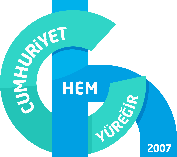 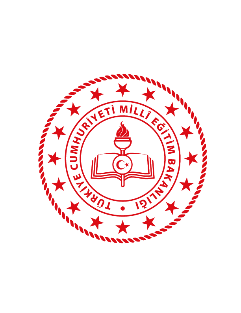 USTA ÖĞRETİCİ GÖREVLENDİRME FORMUKişisel BilgilerT.C Kimlik NoT.C Kimlik NoKişisel BilgilerAdı SoyadıAdı SoyadıKişisel BilgilerDoğum TarihiDoğum TarihiMesleki BilgilerMezuniyetMezuniyetMesleki BilgilerBaşvuru AlanıBaşvuru AlanıMesleki BilgilerBaşvuru Alan BelgesiBaşvuru Alan BelgesiİletişimTelefon Telefon İletişimE-MailE-MailDAVET ŞEKLİDAVET ŞEKLİDAVET ŞEKLİGöreve BaşladıTelefonTelefonGöreve BaşladıSMSSMSGöreve BaşlamadıE-MailE-MailGöreve BaşlamadıBaşladıysa Görev YeriBaşladıysa Görev YeriBaşladıysa Görev YeriAçıklama:Açıklama:Açıklama:Açıklama:Açıklama:Açıklama: